進階電磁學課程筆記第17-2講、Chapter 26 The Potentials and fields for a charge moving with constant velocity and Special theory of Relativity (2)授課教師：台灣大學物理系　易富國教授
筆記編寫：台灣大學物理系　曾芝寅助理
編者信箱：f01222076@ntu.edu.tw
上課學期：100學年度第一學期

本著作係採用創用 CC 姓名標示-非商業性-相同方式分享 3.0 台灣 授權條款授權.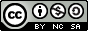 等速運動磁鐵、與等速運動電荷之類比等速  運動的磁鐵，可以方程式  描述。如何解得電場與磁場的關係？可利用類比的辦法，並參考上一講的結果：對等速  運動的電荷，以方程式  (可忽略  ) ，解出：如此，利用方程式的對稱性  ，對移動速度  的磁鐵所生電磁場，應解出：以上的等式有著豐富的意涵。接著，探討坐標系轉換的情形：I、電荷於坐標系  中以等速  運動，於坐標系  中靜止。 見電荷靜止，磁場應為零。相似的，有 要點：這兩個  應有關係。II、磁鐵於坐標系  中以等速  運動，於坐標系  中靜止。 見磁鐵靜止，電場應為零。因此有 III、電荷於坐標系  中靜止，於坐標系  中以等速  運動。相似的，類比I，有 IV、磁鐵於坐標系  中靜止，於坐標系  中以等速  運動。相似的，類比II，有接下來尋找這幾組例子中兩個  的關係。將電磁場分開為垂直、平行運動速度的分量：有 ，設  ，則有如 , 假設上述這些  有比例關係 , IIII，相似的， 比例關係 , IIIV，相似的，可解得：, ,  (物理上選擇正號，負不合理)慢速 (  很小) 與靜止的磁鐵所生磁場應接近，不應跳躍性變化。, ,  (物理上選擇正號，負不合理)得 ,  。得 , ,  。整理如下：坐標系  對於坐標系  以相對速度  ，因此，我們得到了兩個慣性坐標系下相對運動的觀測者，其所見到電、磁場的一般關係。(表格 Table 26-4)羅倫茲變換 Lorentz Transformation電荷在坐標系  位於，計算：永遠在電荷前面  ，坐標  的電場。在坐標系  ， 在坐標系  ，電荷為靜止。根據庫倫定律，應得 又知道  ，因此  。 是運動中量到的長度，較其靜止長度為  為短。如此，得到  ，是為相對論中的量尺縮短效應 (length contraction) 。計算：永遠在電荷上面  ，坐標  的電場。在坐標系  ， 在坐標系  ，電荷為靜止。應得 又知道  ，因此  ，, , 如此，巧妙的消去因子，可得到  。一般性的，以  表示 ，得到：, , 反過來看，以  表示 ，相當於原來的情況速度變號：, , 可解出, 思考：是否可用庫倫定律的辦法反推，量測距離。這個重要的變換關係，告訴我們兩個慣性坐標系下相對運動的觀測者，其所見到座標的不同，稱為羅倫茲變換 (Lorentz Transform), 